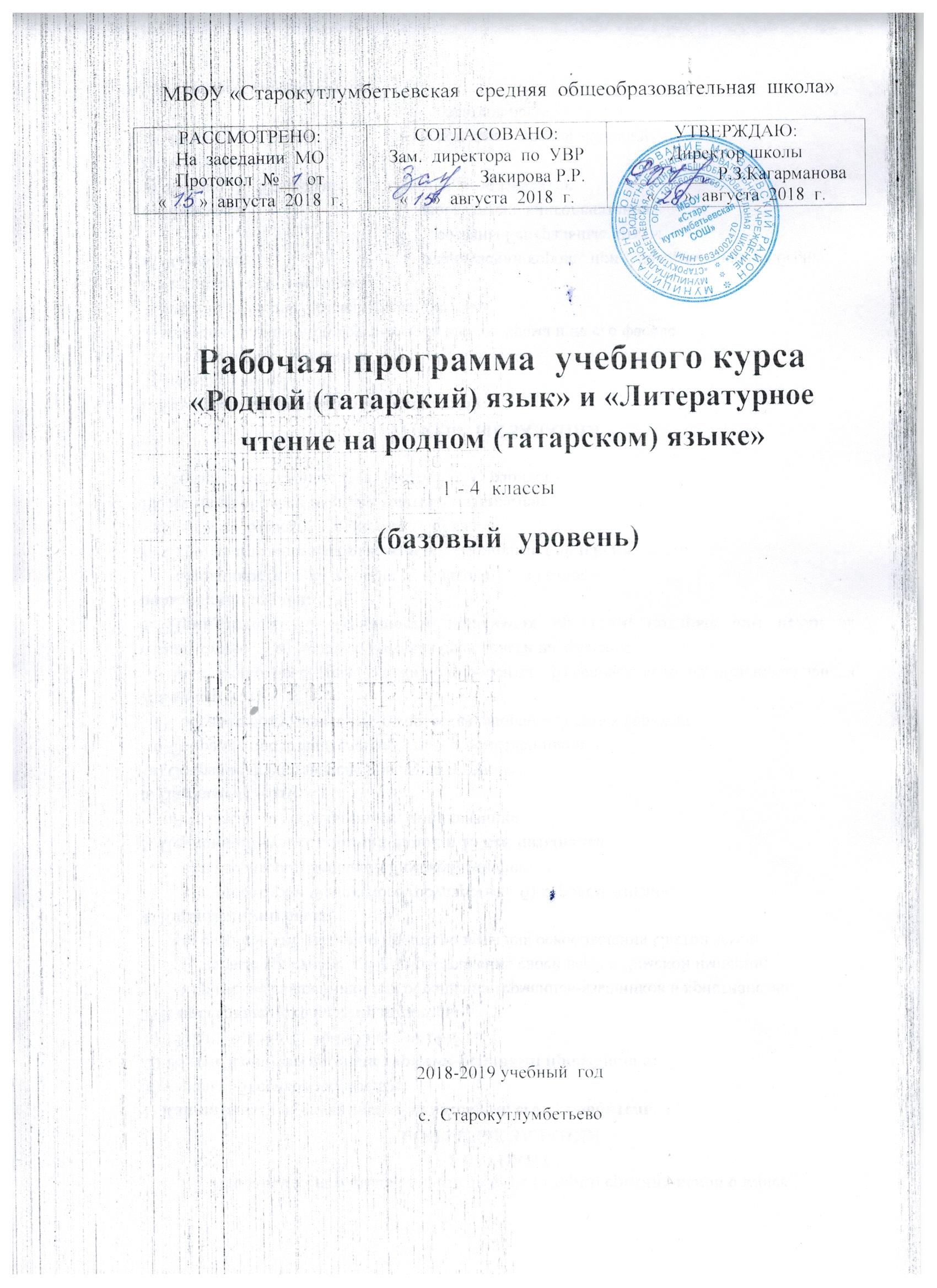 1. Планируемые результаты курса «Родной(татарский)  язык» и «Литературное чтение на родном (татарском) языке»Личностные УУДУ выпускника будут сформированы:внутренняя позиция школьника на уровне положительного отношения к школе, ориентации на содержательные моменты школьной действительности и принятия образца «хорошего ученика»;широкая мотивационная основа учебной деятельности, включающая социальные, учебно-познавательные и внешние мотивы;учебно-познавательный интерес к новому учебному материалу и способам решения новой задачи;ориентация на понимание причин успеха в учебной деятельности, в том числе на самоанализ и самоконтроль результата, на анализ соответствия результатов требованиям конкретной задачи, на понимание оценок учителей, товарищей, родителей и других людей;способность к оценке своей учебной деятельности;основы гражданской идентичности, своей этнической принадлежности в форме осознания «Я» как члена семьи, представителя народа, гражданина России, принадлежности к культуре малой родины – села Старокутлумбетьево и в целом к Матвеевскому району, Оренбургской области; чувства сопричастности и гордости за свою Родину, народ и историю, осознание ответственности человека за общее благополучие;ориентация в нравственном содержании и смысле как собственных поступков, так и поступков окружающих людей;знание основных моральных норм и ориентация на их выполнение;развитие этических чувств — стыда, вины, совести как регуляторов морального поведения; понимание чувств других людей и сопереживание им;Выпускник получит возможность для формирования:внутренней позиции обучающегося на уровне положительного отношения к МБОУ «Старокутлумбетьевская СОШ» понимания необходимости учения, выраженного в преобладании учебно-познавательных мотивов и предпочтении социального способа оценки знаний;выраженной устойчивой учебно-познавательной мотивации учения;устойчивого учебно-познавательного интереса к новым общим способам решения задач;адекватного понимания причин успешности/неуспешности учебной деятельности;положительной адекватной дифференцированной самооценки на основе критерия успешности реализации социальной роли «хорошего ученика»; Метапредметные  УУДРегулятивные универсальные учебные действияВыпускник научится:принимать и сохранять учебную задачу;учитывать выделенные учителем ориентиры действия в новом учебном материале в сотрудничестве с учителем;планировать свои действия в соответствии с поставленной задачей и условиями её реализации, в том числе во внутреннем плане;учитывать установленные правила в планировании и контроле способа решения;осуществлять итоговый и пошаговый контроль по результату;оценивать правильность выполнения действия на уровне адекватной ретроспективной оценки соответствия результатов требованиям данной задачи;адекватно воспринимать предложения и оценку учителей, товарищей, родителей и других людей;различать способ и результат действия;вносить необходимые коррективы в действие после его завершения на основе его оценки и учёта характера сделанных ошибок, использовать предложения и оценки для создания нового, более совершенного результата, использовать запись в цифровой форме хода и результатов решения задачи, собственной звучащей речи на русском, родном и иностранном языках.Выпускник получит возможность научиться:в сотрудничестве с учителем ставить новые учебные задачи;преобразовывать практическую задачу в познавательную;проявлять познавательную инициативу в учебном сотрудничестве;самостоятельно учитывать выделенные учителем ориентиры действия в новом учебном материале;самостоятельно оценивать правильность выполнения действия и вносить необходимые коррективы в исполнение как по ходу его реализации, так и в конце действия.Познавательные универсальные учебные действияВыпускник научится:осуществлять поиск необходимой информации для выполнения учебных заданий с использованием учебной литературы и открытом информационном пространстве, в том числе контролируемом пространстве сети Интернет;осуществлять запись (фиксацию) выборочной информации об окружающем мире и о себе самом, в том числе с помощью инструментов ИКТ;использовать знаково-символические средства, в том числе модели (включая виртуальные) и схемы (включая концептуальные), для решения задач;строить сообщения в устной и письменной форме;ориентироваться на разнообразие способов решения задач;основам смыслового восприятия художественных и познавательных текстов, выделять существенную информацию из сообщений разных видов (в первую очередь текстов);осуществлять анализ объектов с выделением существенных и несущественных признаков;устанавливать причинно-следственные связи в изучаемом круге явлений;строить рассуждения в форме связи простых суждений об объекте, его строении, свойствах и связях;осуществлять подведение под понятие на основе распознавания объектов, выделения существенных признаков и их синтеза;устанавливать аналогии;владеть рядом общих приёмов решения задач.Выпускник получит возможность научиться:осуществлять расширенный поиск информации с использованием ресурсов библиотек (школьной, Матвеевской централизованной библиотечной системы) и сети Интернет;записывать, фиксировать информацию об окружающем мире с помощью инструментов ИКТ;осознанно и произвольно строить сообщения в устной и письменной форме;осуществлять выбор наиболее эффективных способов решения задач в зависимости от конкретных условий;осуществлять синтез как составление целого из частей, самостоятельно достраивая и восполняя недостающие компоненты;осуществлять сравнение и классификацию, самостоятельно выбирая основания и критерии для указанных логических операций;строить логическое рассуждение, включающее установление причинно-следственных связей;произвольно и осознанно владеть общими приёмами решения задач.Коммуникативные универсальные учебные действияВыпускник научится:адекватно использовать коммуникативные, прежде всего речевые, средства для решения различных коммуникативных задач, строить монологическое высказывание, владеть диалогической формой коммуникации, используя в том числе средства и инструменты ИКТ и дистанционного общения;допускать возможность существования у людей различных точек зрения, в том числе не совпадающих с его собственной, и ориентироваться на позицию партнёра в общении и взаимодействии;учитывать разные мнения и стремиться к координации различных позиций в сотрудничестве;формулировать собственное мнение и позицию;договариваться и приходить к общему решению в совместной деятельности, в том числе в ситуации столкновения интересов;строить понятные для партнёра высказывания, учитывающие, что партнёр знает и видит, а что нет;задавать вопросы;контролировать действия партнёра;использовать речь для регуляции своего действия;адекватно использовать речевые средства для решения различных коммуникативных задач, строить монологическое высказывание, владеть диалогической формой речи.Выпускник получит возможность научиться:учитывать и координировать в сотрудничестве позиции других людей, отличные от собственной;учитывать разные мнения и интересы и обосновывать собственную позицию;аргументировать свою позицию и координировать её с позициями партнёров в сотрудничестве при выработке общего решения в совместной деятельности;продуктивно содействовать разрешению конфликтов на основе учёта интересов и позиций всех участников;с учётом целей коммуникации достаточно точно, последовательно и полно передавать партнёру необходимую информацию как ориентир для построения действия;задавать вопросы, необходимые для организации собственной деятельности и сотрудничества с партнёром;осуществлять взаимный контроль и оказывать в сотрудничестве необходимую взаимопомощь;адекватно использовать речевые средства для эффективного решения разнообразных коммуникативных задач, планирования и регуляции своей деятельности.Предметные УУД	 В результате изучения курса татарского языка обучающиеся при получении начального общего образования научатся осознавать язык как основное средство человеческого общения и явление национальной культуры, у них начнѐт формироваться позитивное эмоционально-ценностное отношение к татарскому и родному языкам, стремление к их грамотному использованию, татарский язык и родной язык станут для учеников основой всего процесса обучения, средством развития их мышления, воображения, интеллектуальных и творческих способностей.	 В процессе изучения обучающиеся получат возможность реализовать в устном и письменном общении (в том числе с использованием средств ИКТ) потребность в творческом самовыражении, научатся использовать язык с целью поиска необходимой информации в различных источниках для выполнения учебных заданий. 	У выпускников, освоивших основную образовательную программу начального общего образования, будет сформировано отношение к правильной устной и письменной речи как показателям общей культуры человека. Они получат начальные представления о нормах татарского языка (орфоэпических, лексических, грамматических) и правилах речевого этикета, научатся ориентироваться в целях, задачах, средствах и условиях общения, что станет основой выбора адекватных языковых средств для успешного решения коммуникативной задачи при составлении несложных устных монологических высказываний и письменных текстов. У них будут сформированы коммуникативные учебные действия, необходимые для успешного участия в диалоге: ориентация на позицию партнера, учет различных мнений и координация различных позиций в сотрудничестве, стремление к более точному выражению собственного мнения и позиции, умение задавать вопросы.	 Выпускник на уровне начального общего образования: научится осознавать безошибочное письмо как одно из проявлений собственного уровня культуры; сможет применять орфографические правила и правила постановки знаков препинания (в объеме изученного) при записи собственных и предложенных текстов, овладеет умением проверять написанное; получит первоначальные представления о системе и структуре русского и родного языков: познакомится с разделами изучения языка – фонетикой и графикой, лексикой, словообразованием (морфемикой), морфологией и синтаксисом; в объеме содержания курса научится находить, характеризовать, сравнивать, классифицировать такие языковые единицы, как звук, буква, часть слова, часть речи, член предложения, простое предложение, что послужит основой для дальнейшего формирования общеучебных, логических и познавательных (символико- моделирующих) универсальных учебных действий с языковыми единицами. В результате изучения курса у выпускников, освоивших основную образовательную программу начального общего образования, будет сформирован учебно-познавательный интерес к новому учебному материалу и способам решения новой языковой задачи, что заложит основы успешной учебной деятельности при продолжении изучения курса татарского языка на следующем уровне образования. Содержательная линия «Система языка»Раздел «Фонетика и графика»Выпускник научится: – различать звуки и буквы; – характеризовать звуки татарского языка: гласные ударные/безударные; согласные твѐрдые/мягкие, парные/непарные твѐрдые и мягкие; согласные звонкие/глухие, парные/непарные звонкие и глухие; – пользоваться татарским алфавитом на основе знания последовательности букв в нем для упорядочивания слов и поиска необходимой информации в различных словарях и справочниках.       Выпускник получит возможность научиться пользоваться татарским алфавитом на основе знания последовательности букв в нем для упорядочивания слов и поиска необходимой информации в различных словарях и справочниках.Раздел «Орфоэпия»Выпускник получит возможность научиться: – соблюдать нормы татарского литературного языка в собственной речи и оценивать соблюдение этих норм в речи собеседников (в объѐме представленного в учебнике материала); – находить при сомнении в правильности постановки ударения или произношения слова ответ самостоятельно (по словарю учебника) либо обращаться за помощью к учителю, родителям и др. Раздел «Состав слова (морфемика)»Выпускник научится:- различать изменяемые и неизменяемые слова;- различать родственные (однокоренные) слова и формы слова;- находить в словах с однозначно выделяемыми морфемами окончание, корень.Выпускник получит возможность научиться: – выполнять морфемный анализ слова в соответствии с предложенным учебником алгоритмом, оценивать правильность его выполнения; – использовать результаты выполненного морфемного анализа для решения орфографических и/или речевых задач. Раздел «Лексика»Выпускник научится: -выявлять слова, значение которых требует уточнения; определять значение слова по тексту или уточнять с помощью толкового словаря (аңлатмалы сүзлек) подбирать синонимы для устранения повторов в тексте. Выпускник получит возможность научиться: подбирать антонимы для точной характеристики предметов при их сравнении; различать употребление в тексте слов в прямом и переносном значении (простые случаи); оценивать уместность использования слов в тексте; выбирать слова из ряда предложенных для успешного решения коммуникативной задачи.Раздел «Морфология»Выпускник научится: распознавать грамматические признаки слов;  с учетом совокупности выявленных признаков (что называет, на какие вопросы отвечает, как изменяется) относить слова к определенной группе основных частей речи (имена существительные, имена прилагательные, глаголы).Выпускник получит возможность научиться: проводить морфологический разбор имѐн существительных, имѐн прилагательных, глаголов по предложенному в учебнике алгоритму;    оценивать правильность проведения морфологического разбора;   находить в тексте такие части речи, как личные местоимения и наречия, предлоги вместе с существительными и личными местоимениями, к которым они относятся, союзы.Раздел «Синтаксис» Выпускник научится: различать предложение, словосочетание, слово; устанавливать при помощи смысловых вопросов связь между словами в словосочетании и предложении; классифицировать предложения по цели высказывания, находить повествовательные/побудительные/вопросительные предложения; определять восклицательную/невосклицательную интонацию предложения; находить главные и второстепенные (без деления на виды) члены предложения; выделять предложения с однородными членами. Выпускник получит возможность научиться: различать второстепенные члены предложения —определения, дополнения, обстоятельства; выполнять в соответствии с предложенным в учебнике алгоритмом разбор простого предложения (по членам предложения, синтаксический), оценивать правильность разбора; различать простые и сложные предложения.Содержательная линия «Орфография и пунктуация» Выпускник научится: применять правила правописания (в объѐме содержания курса); определять (уточнять) написание слова по орфографическому словарю учебника; безошибочно списывать текст объѐмом 80—90 слов; писать под диктовку тексты объѐмом 75—80 слов в соответствии с изученными правилами правописания; проверять собственный и предложенный текст, находить и исправлять орфографические и пунктуационные ошибки. Выпускник получит возможность научиться: осознавать место возможного возникновения орфографической ошибки; подбирать примеры с определѐнной орфограммой; при составлении собственных текстов перефразировать записываемое, чтобы избежать орфографических и пунктуационных ошибок; при работе над ошибками осознавать причины появления ошибки и определять способы действий, помогающие предотвратить еѐ в последующих письменных работах. Содержательная линия «Развитие речи» Выпускник научится: оценивать правильность (уместность) выбора языковых и неязыковых средств устного общения на уроке, в школе, в быту, со знакомыми и незнакомыми, с людьми разного возраста; соблюдать в повседневной жизни нормы речевого этикета и правила устного общения (умение слышать, реагировать на реплики, поддерживать разговор); выражать собственное мнение и аргументировать его; самостоятельно озаглавливать текст; составлять план текста; сочинять письма, поздравительные открытки, записки и другие небольшие тексты для конкретных ситуаций общения.Выпускник получит возможность научиться: создавать тексты по предложенному заголовку;подробно или выборочно пересказывать текст; пересказывать текст от другого лица; составлять устный рассказ на определѐнную тему с использованием разных типов речи: описание, повествование, рассуждение; анализировать и корректировать тексты с нарушенным порядком предложений, находить в тексте смысловые пропуски; корректировать тексты, в которых допущены нарушения культуры речи; анализировать последовательность собственных действий при работе над изложениями и сочинениями и соотносить их с разработанным алгоритмом; оценивать правильность выполнения учебной задачи: соотносить собственный текст с исходным (для изложений) и с назначением, задачами, условиями общения (для самостоятельно создаваемых текстов); соблюдать нормы речевого взаимодействия при интерактивном общении (sms-сообщения, электронная почта, Интернет и другие виды и способы связи).2.СОДЕРЖАНИЕ КУРСА.3.Тематическое планирование учебного курса«Родной  ( татарский)  язык».1 классПрограмма рассчитана на 99  часов, так как в первом классе 33 учебные недели ( по 3 часа в неделю)    Произведена корректировка часов во 2- 4 классах в связи с тем, что программа рассчитана на 102 часа, а по учебному плану  школы ,по рабочей программе и по календарно-тематическому плану в школе — 68 часов.2 класс .3 класс    4 классТематическое планирование учебного курса«Литературное чтение на родном  ( татарском)  языке».Произведена корректировка часов во 2- 4 классах в связи с тем, что программа рассчитана на 68 часов, а по учебному плану  школы ,по рабочей программе и по календарно-тематическому плану в школе — 34 часа.2 класс.3 класс.4 класс.Говорение.Выбор языковых средств в соответствии с целями и условиями для эффективного решения коммуникативной задачи. Практическое овладение диалогической формой речи. Овладение умениями начать, поддержать, закончить разговор, привлечь внимание и т. п. Практическое овладение устными монологическими высказываниями в соответствии с учебной задачей (описание, повествование, рассуждение). Овладение нормами речевого этикета в ситуациях учебного и бытового общения (приветствие, прощание, извинение, благодарность, обращение с просьбой). Соблюдение орфоэпических норм и правильной интонации.Чтение.Понимание учебного текста. Выборочное чтение с целью нахождения необходимого материала. Нахождение информации, заданной в тексте в явном виде. Формулирование простых выводов на основе информации, содержащейся в тексте. Интерпретация и обобщение содержащейся в тексте информации.Письмо.Усвоение гигиенических требований при письме. Развитие мелкой моторики пальцев и свободы движения руки. Развитие умения ориентироваться на пространстве листа в тетради и на пространстве классной доски. Списывание, письмо под диктовку в соответствии с изученными правилами. Письменное изложение содержания прослушанного и прочитанного текстов (подробное, выборочное). Создание небольших собственных текстов (сочинений) по интересной детям тематике (на основе впечатлений, литературных произведений, сюжетных картин, серий картин, репродукций картин художников, просмотра фрагмента видеозаписи и т. п.)Обучение грамотеФонетика.Звуки речи. Осознание единства звукового состава слова и его значения. Установление числа и последовательности звуков в слове. Сопоставление слов, различающихся одним или несколькими звуками. Составление звуковых моделей слов. Сравнение моделей различных слов. Подбор слов к определённой модели.Различение гласных и согласных звуков, гласных ударных и безударных, согласных твёрдых и мягких, звонких и глухих.Слог как минимальная произносительная единица. Деление слов на слоги. Определение места ударения. Смыслоразличительная роль ударения. Отличие и сходство татарского языка с русским языком.ГрафикаРазличение звука и буквы: буква как знак звука. Овладение позиционным способом обозначения звуков буквами. Буквы гласных как показатель твёрдости-мягкости согласных звуков. Функция букв е, ю, я. Мягкий знак как показатель мягкости предшествующего согласного звука.Знакомство с татарским алфавитом как последовательностью букв. Сравнение с татарского алфавита с русским алфавитом.Чтение.Формирование навыка слогового чтения (ориентация на букву, обозначающую гласный звук). Плавное слоговое чтение и чтение целыми словами со скоростью, соответствующей индивидуальному темпу ребёнка. Осознанное чтение слов, словосочетаний, предложений и коротких текстов. Чтение с интонациями и паузами в соответствии со знаками препинания. Развитие осознанности и выразительности чтения на материале небольших текстов и стихотворений. Отличие и сходство звуков (и произношений) татарского языка с русским и немецким языками.Знакомство с орфоэпическим чтением (при переходе к чтению целыми словами). Орфографическое чтение (проговаривание) как средство самоконтроля при письме под диктовку и при списывании.Письмо.Усвоение гигиенических требований при письме. Развитие мелкой моторики пальцев и свободы движения руки. Развитие умения ориентироваться на пространстве листа в тетради и на пространстве классной доски. Овладение начертанием письменных прописных (заглавных) и строчных букв. Письмо букв, буквосочетаний, слогов, слов, предложений с соблюдением гигиенических норм. Овладение разборчивым, аккуратным письмом. Письмо под диктовку слов и предложений, написание которых не расходится с их произношением. Усвоение приёмов и последовательности правильного списывания текста.Овладение первичными навыками клавиатурного письма.Понимание функции небуквенных графических средств: пробела между словами, знака переноса.Слово и предложение.Восприятие слова как объекта изучения, материала для анализа. Наблюдение над значением слова.Различение слова и предложения. Работа с предложением: выделение слов, изменение их порядка. Интонация в предложении. Моделирование предложения в соответствии с заданной интонацией.Орфография.Знакомство с правилами правописания и их применение:• раздельное написание слов;• обозначение гласных а, ә, у, ү, о, ө, е, и, ы;• прописная (заглавная) буква в начале предложения, в именах собственных;• перенос слов по слогам без стечения согласных;• знаки препинания в конце предложенияРазвитие речи.Понимание прочитанного текста при самостоятельном чтении вслух и при его прослушивании. Составление небольших рассказов повествовательного характера по серии сюжетных картинок, материалам собственных игр, занятий, наблюдений, на основе опорных слов.Систематический курсФонетика и орфоэпия.Различение гласных и согласных звуков. Различие татарского языка с русским и английским языками. Нахождение в слове ударных и безударных гласных звуков. Различение мягких и твёрдых согласных звуков, определение парных и непарных по твёрдости-мягкости согласных звуков. Различение звонких и глухих согласных звуков, определение парных и непарных по звонкости-глухости согласных звуков. Определение качественной характеристики звука: гласный — согласный; согласный твёрдый — мягкий, парный — непарный; согласный звонкий — глухой, парный — непарный. Деление слов на слоги. Слогообразующая роль гласных звуков. Словесное ударение и логическое (смысловое) ударение в предложениях. Словообразующая функция ударения. Ударение, произношение звуков и сочетаний звуков в соответствии с нормами современного татарского литературного языка. Фонетический анализ слова.Графика.Различение звуков и букв.Различие букв и звуков татарского языка с русским и немецким языками.Обозначение на письме твёрдости и мягкости согласных звуков. Использование на письме разделительных ь и ъ.Установление соотношения звукового и буквенного состава слов; в словах с йотированными гласными е, ю, я; в словах с непроизносимыми согласными.Использование небуквенных графических средств: пробела между словами, знака переноса, красной строки (абзаца), пунктуационных знаков (в пределах изученного).Знание алфавита: правильное называние букв, их последовательность. Использование алфавита при работе со словарями, справочниками, каталогамиЛексика.Понимание слова как единства звучания и значения. Выявление слов, значение которых требует уточнения. Определение значения слова по тексту или уточнение значения с помощью толкового словаря. Представление об однозначных и многозначных словах, о прямом и переносном значении слова, о синонимах, антонимах, омонимах, фразеологизмах. Наблюдение за их использованием в тексте. Работа с разными словарями.Состав слова (морфемика).Овладение понятием «родственные (однокоренные) слова». Различение однокоренных слов и различных форм одного и того же слова. Различение однокоренных слов и синонимов. Выделение в словах с однозначно выделяемыми морфемами окончания, корня. Различение изменяемых и неизменяемых слов. Сложные слова. Разбор слова по составу. Закон сингармонизма.Морфология.Части речи; деление частей речи на самостоятельные и служебные.Имя существительноеЗначение и употребление в речи. Различение имён существительных одушевлённых и неодушевлённых по вопросам кто? и что? Выделение имён существительных собственных и нарицательных.Отсутствие имён существительных мужского, женского и среднего рода, но присутствие в некоторых заимствованных словах(шагыйрь – шагыйрә, табип - табибә). Изменение существительных по числам. Начальная форма имени существительного. Изменение существительных по падежам. Определение падежа, в котором употреблено имя существительное. Различение падежных и смысловых (синтаксических) вопросов. Словообразование имён существительных. Морфологический разбор имён существительных.Имя прилагательное.Значение и употребление в речи. Изменение прилагательных по  числам. Зависимость формы имени прилагательного от формы имени существительного. Начальная форма имени прилагательного. Словообразование имён прилагательных. Морфологический разбор имён прилагательных.Местоимение.Общее представление о местоимении. Личные местоимения. Значение и употребление в речи. Личные местоимения 1, 2, 3-го лица единственного и множественного числа. Притяжательные местоимения. Склонение личных местоимений.Числительное.Общее представление о числительных. Значение и употребление в речи количественных и порядковых числительных.Глагол.Значение и употребление в речи. Неопределённая форма глагола. Изменение глаголов по временам: настоящее, прошедшее, будущее время. Изменение глаголов по лицам и числам. Изменение глаголов прошедшего времени. Словообразование глаголов от других частей речи. Морфологический разбор глаголов. Место глагола в татарском предложении.Наречие.Значение и употребление в речи.Предлог.Знакомство с наиболее употребительными предлогами .Отличие предлогов от русского языка.Союз.Союзы, их роль в речи.Частица.Частица, её значение.Синтаксис.Различение предложения, словосочетания, слова (осознание их сходства и различия). Определение в словосочетании главного и зависимого слов при помощи вопроса. Различение предложений по цели высказывания: повествовательные, вопросительные и побудительные; по эмоциональной окраске (интонации): восклицательные и невосклицательные.Простое предложение.Нахождение главных членов предложения: подлежащее и сказуемое. Различение главных и второстепенных членов предложения. Установление связи (при помощи смысловых вопросов) между словами в словосочетании и предложении. Предложения распространённые и нераспространённые. Синтаксический анализ простого предложения с двумя главными членами.Нахождение однородных членов и самостоятельное составление предложений с ними без союзов и с союзами. Использование интонации перечисления в предложениях с однородными членами.Нахождение в предложении обращения (в начале, в середине или в конце предложения). Порядок слов в татарском языке.Сложное предложениеРазличение простых и сложных предложений.Орфография и пунктуацияФормирование орфографической зоркости, использование разных способов проверки орфограмм в зависимости от места орфограммы в слове. Использование орфографического словаря.Применение правил правописания и пунктуации:• сочетания юу – йу, ю – йү, йө – йо, яа – йә;• окончания после буквм, н, ң др.;• перенос слов;• прописная буква в начале предложения, в именах собственных;• парные звонкие и глухие согласные в корне слова;• непроизносимые согласные;• непроверяемые гласные и согласные в корне слова (на ограниченном перечне слов); (непроверяемые буквы-орфограммы гласных и согласных звуков в корне слова• разделительные ъ и ь;• роль мягкого знакаи твёрдого знака в татарских словах;• падежные окончания имён прилагательных;• написание предлогов;• окончания;• раздельное написание некоторых слов;• знаки препинания в конце предложения: точка, вопросительный и восклицательные знаки;• знаки препинания (запятая) в предложениях с однородными членами;• запятая при обращении в предложениях;• запятая между частями в сложном предложении.Развитие речи.Осознание ситуации общения: с какой целью, с кем и где происходит общение?Практическое овладение диалогической формой речи. Выражение собственного мнения, его аргументация с учётом ситуации общения. Овладение умениями ведения разговора (начать, поддержать, закончить разговор, привлечь внимание и т.п.). Овладение нормами речевого этикета в ситуациях учебного и бытового общения (приветствие, прощание, извинение, благодарность, обращение с просьбой), в том числе при обращении с помощью средств ИКТ.Практическое овладение монологической формой речи. Умение строить устное монологическое высказывание на определённую тему с использованием разных типов речи (описание, повествование, рассуждение).Текст. Признаки текста. Смысловое единство предложений в тексте. Заглавие текста.Последовательность предложений в тексте.Последовательность частей текста (абзацев).Комплексная работа над структурой текста: озаглавливание, корректирование порядка предложений и частей текста (абзацев).План текста. Составление планов к заданным текстам. Создание собственных текстов по предложенным и самостоятельно составленным планам.Типы текстов: описание, повествование, рассуждение, их особенности.Знакомство с жанрами письма и поздравления.Создание собственных текстов и корректирование заданных текстов с учётом точности, правильности, богатства и выразительности письменной речи; использование в текстах синонимов и антонимов.Знакомство с основными видами изложений и сочинений (без заучивания учащимися определений): изложение подробное и выборочное, изложение с элементами сочинения; сочинение-повествование, сочинение-описание, сочинение-рассуждение.Формирование орфографической зоркости, использование разных способов проверки орфограмм в зависимости от места орфограммы в слове. Использование орфографического словаря.Применение правил правописания и пунктуации:• сочетания юу – йу, ю – йү, йө – йо, яа – йә;• окончания после буквм, н, ң др.;• перенос слов;• прописная буква в начале предложения, в именах собственных;• парные звонкие и глухие согласные в корне слова;• непроизносимые согласные;• непроверяемые гласные и согласные в корне слова (на ограниченном перечне слов); (непроверяемые буквы-орфограммы гласных и согласных звуков в корне слова• разделительные ъ и ь;• роль мягкого знакаи твёрдого знака в татарских словах;• падежные окончания имён прилагательных;• написание предлогов;• окончания;• раздельное написание некоторых слов;• знаки препинания в конце предложения: точка, вопросительный и восклицательные знаки;• знаки препинания (запятая) в предложениях с однородными членами;• запятая при обращении в предложениях;• запятая между частями в сложном предложении.Развитие речи.Осознание ситуации общения: с какой целью, с кем и где происходит общение?Практическое овладение диалогической формой речи. Выражение собственного мнения, его аргументация с учётом ситуации общения. Овладение умениями ведения разговора (начать, поддержать, закончить разговор, привлечь внимание и т.п.). Овладение нормами речевого этикета в ситуациях учебного и бытового общения (приветствие, прощание, извинение, благодарность, обращение с просьбой), в том числе при обращении с помощью средств ИКТ.Практическое овладение монологической формой речи. Умение строить устное монологическое высказывание на определённую тему с использованием разных типов речи (описание, повествование, рассуждение).Текст. Признаки текста. Смысловое единство предложений в тексте. Заглавие текста.Последовательность предложений в тексте.Последовательность частей текста (абзацев).Комплексная работа над структурой текста: озаглавливание, корректирование порядка предложений и частей текста (абзацев).План текста. Составление планов к заданным текстам. Создание собственных текстов по предложенным и самостоятельно составленным планам.Типы текстов: описание, повествование, рассуждение, их особенности.Знакомство с жанрами письма и поздравления.Создание собственных текстов и корректирование заданных текстов с учётом точности, правильности, богатства и выразительности письменной речи; использование в текстах синонимов и антонимов.Знакомство с основными видами изложений и сочинений (без заучивания учащимися определений): изложение подробное и выборочное, изложение с элементами сочинения; сочинение-повествование, сочинение-описание, сочинение-рассуждение.№Основные темыЧасы1Период устной подготовки102Звуки речи. Слоги. Ударения93Период изучения Алифбы704Период после изучения Алифбы. Грамматика10№Основные темычасы1Повторение пройденного 1 класс.62Звуки и буквы17                      3Лексика 64Морфология  255Синтаксис 106Контрольные работы27Повторение и обощение2№Основная темаЧасы1Повторение пройденного 1-2 класс.92Слова83Образование слов114Морфология.225Синтаксис.106Повторение37Развитие речи28Проверочные работы3№Тема, раздел	Часы1Повторение пройденного -1-3 класс.112Морфология      363Синтаксис  144Повторение7№Тема, разделЧасы 1Родина.32Устное народное творчество43Золотая осень44Детство 35Волшебница  зима.46Наши  младшие друзья67Весна идет.48Наша семья39Лето.3№Оснавные темычасы.1Здравствуй школа32Устное народное творчество23Басни 14Золотая осень45Наша Родина36Волшебница  зима.310. Волшебные слова411Семья412Весна313Мы – друзья сказок414В здоровом теле – здоровый дух115. Лето2№Тема, разделЧасы 1Устное народное творчество72Природа и мы.93Детские писатели84Спеши делать добро45Счастливое детство26Волшебный мир4